2023 Award YearCongratulations on your selection as the recipient of an Oneonta Dollars for Scholars award.  The Oneonta Dollars for Scholars Board of Directors is grateful for the community support that enables us to provide scholarship awards to recipients as they embark on their higher education journeys.The ODS Board understands that circumstances may arise that require you to defer receipt of your award.  You may request a deferment for one year at a time for a total deferment of no more than two years (five years for military service).  Please complete the form below and return it to us via mail or email attachment at the addresses below.  All requests require approval by the Oneonta Dollars for Scholars Board of Directors and are made at their discretion. You will receive notification from the board of directors regarding the status of your request via email.  Students granted a deferral MUST contact the board of directors in writing via mail or email to request a reinstatement of their award.  We wish you success in your educational venture.Sincerely,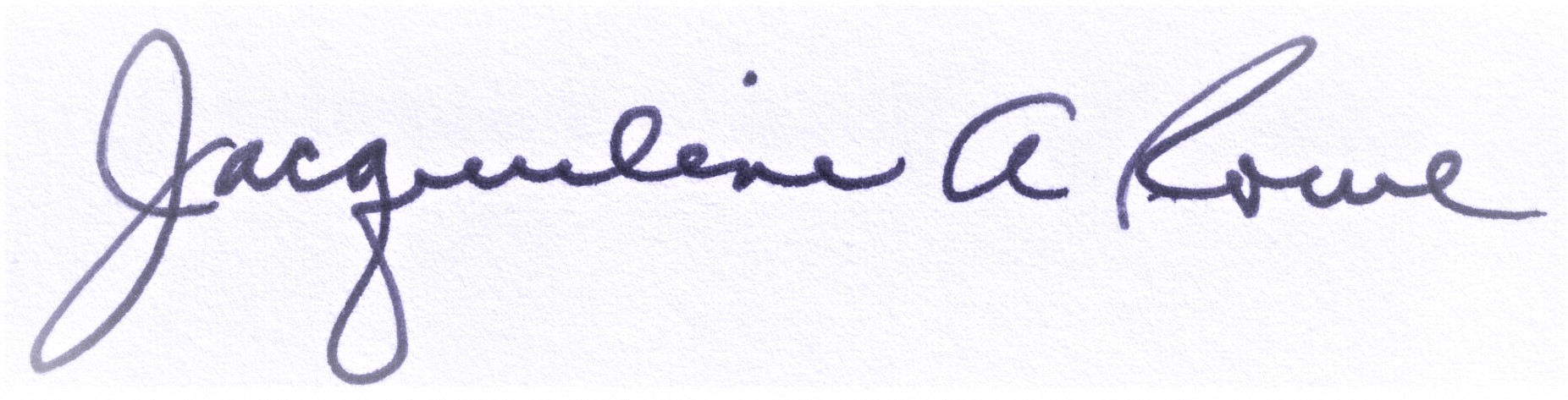 Jacqueline Rowe, President ________________________________________________________________________________Application for Deferral of Dollars for Scholars AwardRecipient name: __________________________________________________________________Name of scholarship: ______________________________________________________________Award year_____________________________Deferral year: __________________________Reason for deferral: _______________________________________________________________        _______________________________________________________________________________                          Student address: __________________________________________________________________                          Permanent Email address: __________________________________________________________	           Text address/cell number: ___________________________________________________________